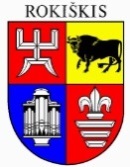 ROKIŠKIO RAJONO SAVIVALDYBĖS TARYBASPRENDIMASDĖL ROKIŠKIO RAJONO SAVIVALDYBĖS NEVYRIAUSYBINIŲ ORGANIZACIJŲ TARYBOS SUDĖTIES PATVIRTINIMO2023 m. birželio 29 d. Nr. TS-RokiškisVadovaudamasi Lietuvos Respublikos vietos savivaldos įstatymo 15 straipsnio 2 dalies 4 punktu, Lietuvos Respublikos nevyriausybinių organizacijų plėtros įstatymo 6 straipsnio 1 dalimi, Rokiškio rajono savivaldybės administracijos direktoriaus 2023 m. birželio 15 d. įsakymu Nr. AV- 468 ,,Dėl narių delegavimo į Rokiškio rajono savivaldybės nevyriausybinių organizacijų tarybą“, Rokiškio rajono savivaldybės mero 2023 m. birželio 19 d. potvarkiu Nr. MV-139 „Dėl narių delegavimo į Rokiškio rajono savivaldybės nevyriausybinių organizacijų tarybą“ ir atsižvelgdama į nevyriausybinių organizacijų ir įstaigų delegavimo raštus ir protokolus (Rokiškio rajono sporto veiklos srityje veikiančių nevyriausybinių organizacijų 2023 m. balandžio 14 d. posėdžio protokolas Nr. 1; Rokiškio rajone veikiančių kaimo bendruomenių sektoriaus 2023 m. balandžio 18 d. susirinkimo protokolas; Rokiškio rajone veikiančių sveikatos ir socialinių nevyriausybinių organizacijų 2023 m. balandžio 13 d. susirinkimo protokolas Nr. 1; Rokiškio jaunimo nevyriausybinių organizacijų 2023 m. gegužės 3 d. susirinkimo protokolas Nr. 1; Rokiškio rajono savivaldybės švietimo sektoriuje veikiančių nevyriausybinių organizacijų 2023 m. gegužės 8 d. posėdžio protokolas Nr. 1; Rokiškio rajono kultūros srities nevyriausybinių organizacijų 2023 m. gegužės 11 d. susirinkimo protokolas; Rokiškio miesto bendruomenių pilietinių iniciatyvų, žmogaus teisiu sektoriaus 2023 m. gegužės 8 d. susirinkimo protokolas), Rokiškio rajono savivaldybės taryba n u s p r e n d ž i a: Patvirtinti dvejų metų kadencijai Rokiškio rajono savivaldybės nevyriausybinių organizacijų tarybos sudėtį: Aurika Aurilė – VšĮ ,,Savas Rokiškis“ vadovė;Rita Elmonienė – Švietimo ir sporto skyriaus vedėjo pavaduotoja;Diana Guzienė – Švietimo ir sporto skyriaus vyriausioji specialistė;	Jolanta Ivanauskienė – VšĮ Lietuvos aklųjų ir silpnaregių sąjungos Rokiškio filialo pirmininkė;	Lina Jasiudienė – VšĮ ,,Jaslina“ direktorė;Audronė Kaupienė – Vicemerė;Violeta Kazlauskienė – Jaunimo bendrija ,,Sėlos Ramuva“ vadovė;	Irena Matelienė – Komunikacijos ir kultūros skyriaus vedėja;	Sigita Ruželytė-Popovienė – asociacijos ,,Rokiškio mamų klubas“ narė;	Vilmantas Sirvydis – Žemės ūkio skyriaus vyriausiasis specialistas;Antanas Taparauskas – Vicemeras;	Milda Ulevičienė – Rokiškio rajono vietos veiklos grupės pirmininkė;	Vaidas Valotka – asociacijos ,,Rokiškio aisštoko sporto klubas“ prezidentas;	Dalia Zibolienė – Socialinės paramos ir sveikatos skyriaus vyriausioji specialistė.	Sprendimas (potvarkis, įsakymas) per vieną mėnesį gali būti skundžiamas Regionų apygardos administraciniam teismui, skundą (prašymą) paduodant bet kuriuose šio teismo rūmuose, Lietuvos Respublikos administracinių bylų teisenos įstatymo nustatyta tvarka.Savivaldybės meras								Ramūnas GodeliauskasSPRENDIMO PROJEKTO„DĖL ROKIŠKIO RAJONO SAVIVALDYBĖS NEVYRIAUSYBINIŲ ORGANIZACIJŲ TARYBOS SUDĖTIES PATVIRTINIMO“AIŠKINAMASIS RAŠTAS2023-06-29Projekto rengėjas – Gediminas Kriovė.Pranešėjas komitetų ir Tarybos posėdžiuose – Jaunimo reikalų koordinatorius (vyr. specialistas) Gediminas Kriovė.1.Sprendimo projekto tikslas ir uždaviniaiŠio sprendimo projekto tikslas – patvirtinti naujos sudėties Rokiškio rajono savivaldybės Nevyriausybinių organizacijų tarybą. 2. Šiuo metu galiojančios ir teikiamu klausimu siūlomos naujos teisinio reguliavimo nuostatosLietuvos Respublikos vietos savivaldos įstatymo 15 straipsnio 2 dalies 4 punktas numato išimtinę savivaldybės tarybos kompetenciją – savivaldybės tarybos komitetų, komisijų, kitų savivaldybės darbui organizuoti reikalingų darinių ir įstatymuose numatytų kitų komisijų sudarymas, jų nuostatų tvirtinimas;Rokiškio rajono savivaldybės tarybos 2020 m. liepos 31 d. sprendimu Nr. TS-204 patvirtintų Rokiškio rajono savivaldybės nevyriausybinių organizacijų tarybos nuostatų 11 punktas numato, kad NVO taryba dvejų metų kadencijai sudaroma iš 14 (keturiolikos) narių: savivaldybės institucijų ir įstaigų ir nevyriausybinių organizacijų, veikiančių savivaldybės teritorijoje, atstovų. Savivaldybės NVO tarybos kadencija baigėsi 2023 m. balandžio 30 d. Naujų teisinio reglamentavimo nuostatų nesiūloma.3.Laukiami rezultataiNevyriausybinių organizacijų taryba įgyvendins tikslą – padėti įgyvendinti savivaldybės funkcijas kuriant nevyriausybiniam sektoriui palankią aplinką savivaldybėje ir stiprinti bendradarbiavimą tarp savivaldybės institucijų ar įstaigų ir nevyriausybinių organizacijų.4. Lėšų poreikis ir šaltiniaiSprendimo įgyvendinimui lėšos nereikalingos.5. Antikorupcinis sprendimo projekto vertinimasTeisės akte nenumatoma reguliuoti visuomeninių santykių, susijusių su LR korupcijos prevencijos įstatymo 8 straipsnio 1 dalyje numatytais veiksniais, todėl teisės aktas nevertintinas antikorupciniu požiūriu. 6. Kiti sprendimui priimti reikalingi pagrindimai, skaičiavimai ar paaiškinimaiNėra7.Sprendimo projekto lyginamasis variantas (jeigu teikiamas sprendimo pakeitimo projektas)Nėra